„Uvođenje Dynamics CRM-a nam je pomoglo da lakše i kvalitetnije pratimo prodajne prilike i njihovu realizaciju, unapredimo zadovoljstvo postojećih klijenata i ostvarimo veći profit kompanije, koji je povećan za oko 20 procenata u prošloj godini.“Saša Mihailović, izvršni direktor, EnelPSKompanija EnelPS iz Beograda bavi se projektovanjem, ugradnjom i servisiranjem sistema i uređaja za besprekidno napajanje, kao i projektovanjem i izgradnjom infrastrukture za data centre. Do uvođenja CRM sistema svi ključni poslovni podaci, kao što su lista kupaca i evidencija poslovnih prilika i servisnih intervencija, nalazili su se u odvojenim Excel tabelama, što je ometalo saradnju između sektora i onemogućavalo ozbiljniju poslovnu analitiku. Uvođenjem Microsoft Dynamics CRM rešenja kompletna evidencija je centralizovana, formirana je i baza znanja, a do svih podataka se može doći i sa udaljenih lokacija. Vreme za realizaciju servisnih intervencija je značajno smanjeno, što je ključno uticalo na zadovoljstvo klijenata, a zahvaljujući boljem praćenju poslovnih prilika povećana je prodaja proizvoda i usluga, što je doprinelo povećanju prihoda i profita kompanije za čak 20 procenata na godišnjem nivou.Poslovna situacija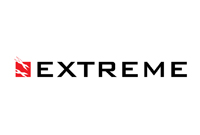 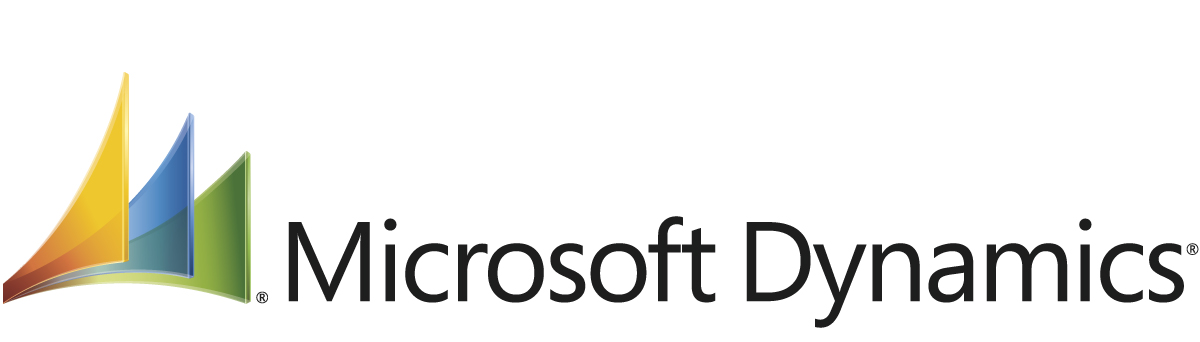 Sa preko 700 instaliranih velikih UPS sistema, 1100 ispravljačkih sistema i 70 ugovora o održavanju i servisnoj podršci, ažurno praćenje poslovanja EnelPS-a i odnosa sa klijentima u predstavljalo je nezahvalan i težak zadatak, kako za menadžment, tako i za zaposlene koji su uključeni u najvažnije poslovne procese. Evidencija kvarova, servisnih intervencija, tendera, lista kontakata i drugi važni poslovni podaci su se vodili na vrlo elementaran način, u razdvojenim Excel tabelama, što je onemogućavalo zajednički rad, kao i pretragu i analizu podataka koji su se nalazili u tim dokumentima. „U sistemu koji smo imali bilo je teško ili čak nemoguće pratiti pojedinačne poslovne procese i njihovo trenutno stanje. Saradnja između sektora je bila otežana, a naročito upravljanje poslovnim procesima i potencijalnim poslovnim prilikama. Pored toga, rast broja zaposlenih je nametao i uvođenje baze znanja“, kaže Javorka Stojanović, šef DC sektora u kompaniji EnelPS. Ukratko, postojeći sistem praćenja klijenata i poslovnih procesa nije mogao podrži rast poslovanja kompanije.„Menadžment kompanije je tragao za rešenjem koje će uz minimalno ometanje postojećih procesa uspeti da integriše sve te izvore podataka i konsoliduje ih u jedan funkcionalni sistem za upravljanje odnosima sa klijentima i partnerima“, kaže Saša Mihailović, izvršni direktor EnelPS-a. RešenjeNakon analize ponude na tržištu, odabran je Microsoft Dynamics CRM, za implementaciju ovog rešenja u kompaniji EnelPS odabran je Extreme, Microsoft Gold Certified Partner i kompanija sa najviše iskustva u implementaciji CRM sistema na domaćem tržištu, a projekat je rađen u sklopu USAID-ovog projekta za unapređenje konkurentnosti. „Cilj uvođenja CRM sistema bio je povećanje efikasnosti poslovnih procesa, kao i poboljšanje kvaliteta i dostupnosti informacija. Upravo te informacije omogućuju zaposlenima da brže i samostalno donose ispravne poslovne odluke, koje vode ka povećanju zadovoljstva klijenata“, objašnjava Vladimir Ljubibratić, izvršni direktor kompanije Extreme, i dodaje: „Za početak smo morali da konsolidujemo podatke iz osam razdvojenih evidencija, kako bismo ih uveli u centralizovan CRM sistem.“ Proces uvođenja CRM rešenja u kompaniju EnelPS, rađen prema Microsoft Dynamics SureStep metodologiji, trajao je samo tri meseca od momenta instaliranja Dynamics CRM-a 4.0 do zvaničnog puštanja sistema u rad. Novi sistem je omogućio i rad sa udaljenih lokacija, zahvaljujući pristupu sa mobilnih uređaja uz pomoć VPN konekcije i integraciji CRM-a sa Microsoft Outlook-om, koji svi zaposleni u EnelPS-u koriste kao glavni alat za komunikaciju. „Za uspeh projekta presudne su bile pripremne faze, u kojima smo analizirali poslovne procese i postojeće podatke i pripremali potrebnu tehničku i tehnološku infrastrukturu, ali je važno bilo i aktivno učešće svih zaposlenih u kompaniji EnelPS“, zaključuje Ljubibratić.Prednosti poslovanja„Sada se prodajne prilike evidentiraju na jednom mestu i lako se generišu izveštaji za menadžere prodaje o svakom pojedinačnom klijentu i prilici. Komercijalisti vode evidenciju sastanaka direktno u CRM-u uz pomoć Microsoft Outlook-a, a posebni modul vodi računa o prijavljenim kvarovima i servisnim intervencijama“, pojašnjava Miljana Šavija, menadžer nabavke u EnelPS-u. „Sektor prodaje je dobio unapređeno praćenje prodajnih prilika, zahvaljujući čemu je u prvih mesec dana primene broj prilika u prodaji servisnih usluga povećan za oko 10 procenata, ili izraženo u prihodima oko 20.000 EUR u odnosu na isti period godinu dana ranije“, ističe ključne rezultate projekta implementacije Dynamics CRM-a Saša Mihailović, izvršni direktor kompanije EnelPS.Korisnički servis je dobio mogućnost unapređenog praćenja klijentskih zahteva, i to po svim kanalima (e-mail, telefon), pa sada u svakom trenutku zna status svakog kvara i svake intervencije. Centralizacija podataka je obezbedila kreiranje baze znanja, a standardizacija procesa je doprinela kvalitetu rada celog servisnog sektora. „Sve ovo omogućava mnogo bržu i kvalitetniju poslovnu analitiku i utvrđivanje najvažnijih parametara poslovanja, kao što su rast i troškovi prodaje, ukupni prihodi po pojedinačnom klijentu i slično“, kaže Miljana Šavija iz EnelPS-a. Povećan je i kapacitet servisnog sektora, a vreme potrebno za opsluživanje ovog celog integrisanog sistema je značajno smanjeno. „U sektoru servisa postoji značajno povećanje zadovoljstva klijenata – postali smo brži, efikasniji, i svaku servisnu intervenciju završavamo u značajno kraćem roku. Imajući sve navedeno u vidu, uvođenje Dynamics CRM-a nam je pomoglo da lakše i kvalitetnije pratimo prodajne prilike i njihovu realizaciju, unapredimo zadovoljstvo postojećih klijenata, i ostvarimo veći profit kompanije, koji je povećan za oko 20 procenata u prošloj godini“, ponosno naglašava Mihailović.Microsoft DynamicsStudija slučaja implementacije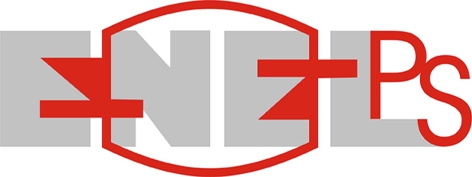 Nakon uvođenja Dynamics CRM rešenja godišnji profit kompanije je uvećan za 20%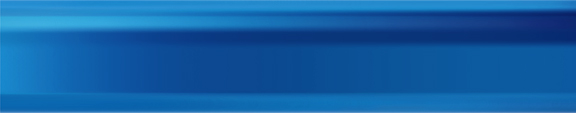 